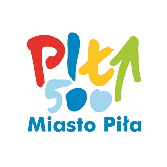 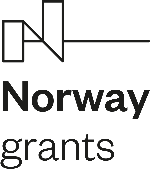 Szanowni Państwo,W 2021 r. miasto Piła znalazło się w gronie laureatów Programu „Rozwój Lokalny”. Dzięki zewnętrznemu finansowaniu ze środków Norweskiego Mechanizmu Finansowego 2014-2021 udało nam się zrealizować blisko 40 przedsięwzięć, którym nadaliśmy wspólne hasło „Miasto Piła z nową energią!”. Przedsięwzięcia te obejmowały różne sfery życia miasta, od edukacji, poprzez kulturę, integrację społeczną, wsparcie osób niesamodzielnych i z niepełnosprawnością, po aktywizację gospodarczą 
i wzmocnienie lokalnego rynku pracy.Kończąc realizację projektu  Miasto Piła z nową energią! chcemy poznać Państwa opinie na temat wdrożonych przedsięwzięć – Państwa uwagę chcemy w szczególności skierować na wydarzenia miejskie, które kierowane były bezpośrednio do mieszkańców., jak również na lokalne mechanizmy partycypacji społecznej.Zapraszamy do wypełnienia krótkiej ankiety.Pytanie 1. Czy brał/a Pan/i udział w przedsięwzięciach/wydarzeniach organizowanych przez miasto Piła w ramach projektu „Miasto Piła z nową energią!” (np. Festiwal Teatrów Światła „4 Żywioły”, Kampus miejski na Wyspie „Piła na skrzyżowaniu kultur i pokoleń”, PIŁA SKATE FESTIWAL, działania przedsiębiorcze tj. targi edukacyjne, targi pracy i kariery itp.)TAKNIEPytanie 2. W których wydarzeniach brał/a Pan/i udział? (można wybrać więcej niż jedną odpowiedź)Festiwal Teatrów Światła „4 Żywioły”Kampus miejski na Wyspie „Piła na skrzyżowaniu kultur i pokoleń”, PIŁA SKATE FESTIWAL – zawody sportowe i pokazy zawodowców na pilskiej Skateplaziedziałania przedsiębiorcze w ramach projektu „Piła na start” – np. Targi Edukacyjne, Targi Pracy i Kariery, Lekcje Przedsiębiorczości, Przystanek Praca;inne …………………………….Pytanie 3. Jak ocenia Pan/i zrealizowane w ramach projektu „Miasto Piła z nową energią!” wydarzenia oraz ich wpływ na poprawę jakości życia w mieście, w tym wzbogacenie oferty kulturalnej, wzmocnienie więzi sąsiedzkich, integrację mieszkańców?  bardzo dobrzedobrzeani dobrze ani źleźlebardzo źlePytanie 4. Jednym z zadań zrealizowanych w ramach projektu „Miasto Piła z nową energią!” był Festiwal Teatrów Światła „4 Żywioły”. Co sądzi Pan/i na jego temat?  bardzo wysoko oceniam to wydarzenie, warto je kontynuować w przyszłościnie popieram realizacji takich przedsięwzięć w przyszłości, nie wnoszą do miasta nic nowego.nie mam zdaniaPytanie 5. Jak Pan/i ocenia wydarzenia sportowe skierowane dla dzieci i młodzieży, organizowane na pilskiej Skateplazie?  uważam, że to ciekawa alternatywa dla młodych ludzi na spędzenie wolnego czasu – warto inwestować w takie wydarzenia;popieram realizację takich przedsięwzięć – to dobry sposób na integrację mieszkańców;nie jestem zwolennikiem tego typu inicjatyw,nie mam zdaniaPytanie 6. W ramach projektu „Miasto Piła z nową energią!” wdrożono i oddano w ręce mieszkańców nowy portal konsultacyjny pod adresem www.konsultacjespoleczne.pila.pl.  Portal jest narzędziem do przeprowadzania konsultacji z mieszkańcami, jak również realizacji budżetu obywatelskiego. Jak Pan/i ocenia to narzędzie?posiada ładną szatę graficzną, jest czytelne i łatwe w obsłudze;można szybko i wygodnie wyrazić swoją opinię na temat działań realizowanych w mieście/zgłosić projekt do realizacji;to dobry sposób na komunikację z mieszkańcami,nie mam zdaniaMETRYCZKAkobietamężczyznaJaki jest Pana/i związek z miastem Piła?mieszkam i pracuję w Pilenie jestem mieszkańcem, ale dojeżdżam w Pile do pracyuczę się w pilskiej szkole/na pilskiej uczelninie mieszkam w Pile, ale często tu bywam z uwagi na rodzinę, znajomych